Муниципальное образование Балыксинский сельсовет Аскизского района Республики Хакасия.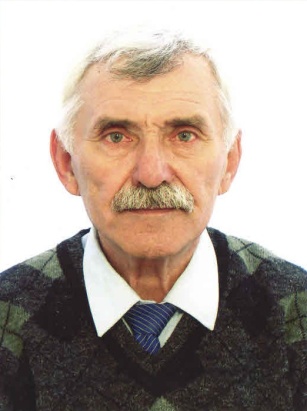 Глава                                                                       Балыксинского сельсоветаАскизского районаРеспублики Хакасия.ЗавалинВладимир ФёдоровичРодился в  селе Усть-Абаканского  района   Красноярского края 09 мая 1952 года. Окончил среднюю школу. С 1973-1976 мастер Хабзасского лесопункта Аскизского леспромхоза комбината «Хакаслес» 1976-1979 учёба в Сибирском технологическом институте1979-1980 Матурского леспромхоза начальник производственно-технического отдела 1980-1982-начальник Кулявинского лесопункта1982-1984 – председатель исполкома Матурского сельсовета1984-1986 -  главный инженер  Матурского леспромхоза1988-1998 –директор Верхне-Томского леспромхоза1998-2013 –мастер комплексной бригады, заместитель начальника гранитного карьера07.11.2017 Глава Балыксинского сельсовета. Балыксинский сельсовет.         В состав муниципального образования Балыксинский сельсовет семь населенных пунктов: село Балыкса, поселки Шора и Неожиданный, деревня Николаевка, п.станции Чарыш, Калтас, Шора.Муниципальное образование Балыксинский сельсовет расположено в границах Балыксинского лесхоза.Северная граница начинается с узловой точки 15 на стыке границ Кемеровской области, Усть-Абаканского района и Балыксинского сельсовета. От узловой точки граница идёт в южном направлении по горному хребту Терень-Казырский Кузнецкого Алатау по границе с Усть-Абаканским районом. Затем граница поворачивает на юго-восток, пересекает в верховьях реки Каинзас, Теренсуг, достигает стыка границ Усть-Абаканского района, Балыксинского сельсовета и Бискамжинского поссовета.Восточная граница проходит по границе с Бискамжинским поссоветом по водораздельному хребту между реками Томь и Теренсуг (по границе между Балыксинским и Верхтомским лесничествами), по кварталам №№ 55, 64, 67, 70. Протяжённость , от м.з. № 3 до м.з. № 100. Далее граница пересекает реку Томь и железную дорогу Абакан - Новокузнецк на , проходит через ручей Гремучий севернее горы Кызыл-Гол. Далее пересекает у истока реку Хомгол, проходит вдоль реки Тузухсу и заканчивается у ручья Безымянный. Протяжённость этой границы составляет , от м.з. № 96 до м.з. № 80. Протяжённость границы с Бискамжинским поссоветом составляет .С юго-восточной стороны граница проходит с Вершино-Тёйским поссоветом по границе между Шорским и Верхтомским лесничествами по водораздельному хребту Абаканский, между реками Большая Шора и Тея, от м.з. № 96 до м.з. № 21 на протяжении .Южная часть муниципального образования по хребту Абаканский граничит с Таштыпским районом на протяжении  от узловой точки 14, где стыкуются границы Кемеровской области, Таштыпского района и Балыксинского сельсовета.Вся западная часть от узловой точки 14 до узловой точки 15 граничит с Кемеровской областью на протяжении .1. Сведения об административно-территориальном устройстве1. Сведения об административно-территориальном устройстве1. Сведения об административно-территориальном устройстве1.1Наименование муниципального образованияМО Балыксинский сельсовет1.2Административный центрсело  Балыкса1.3Дата образования муниципального образования19321.4Исполнительный орган власти1.4юридический адрестот же1.5Представительный орган властитот же1.5юридический адрес1.6Дата, номер регистрации Устава МО17.01.06г  КИ 1950230320060011.7Реквизиты комплексной Программы социально-экономического развития (дата и номер решения)30.03.2007г № 601.8Перечень поселений входящих в состав муниципального образования1) с. Балыкса                                2)  д. Николаевка                               3 ) п. Неожиданный                   4) п. Шора                                    5) поселок при станции Шора  6) поселок при станции Чарыш 7) поселок при станции Калтас1.9Расстояние (км) от административного центра муниципального образования до г. Абакана2401.10Расстояние от административного центра поселений до административного центра муниципального образования района, км1401.11Площадь муниципального образования поселения, га 22641.12Водные ресурсы, в т.ч.:1.12реки (протяженность на территории МО, название), кмр. Балыкса-25 км,р.Томь-70км, р.Теренсу- 35 км,р.Шора -30км.1.12озера (площадь, название), кв.км.01.12водохранилище (площадь, название) кв.км.01.12искусственный водный объект кв.км12. Демографические сведения2. Демографические сведения2. Демографические сведения2. Демографические сведения№наименование показателяЕд. измеренияна              01.01.2017 г.2.1Численность постоянного населения человек21072.2.2численность постоянного населения в трудоспособном возрастечеловек9732.3.1численность постоянного населения - мужчинычеловек8572.3.2численность постоянного населения - женщинычеловек12502.4Дети до 1 годачеловек182.5Дети до 18 летчеловек6222.6пенсионерычеловек4953. Национальный состав муниципального образования3. Национальный состав муниципального образования3. Национальный состав муниципального образования3. Национальный состав муниципального образования№наименование показателяЕд. измеренияна              01.01.2017 г.1Хакасычеловек242Русскиечеловек17023Удмуртычеловек34Шорцычеловек320Прочие58